parkettcenter.ch       079 641 08 28Spezial Aktion:Preis per m2   unverlegt abAusstellung      zuzüglich MWST 8%FertigParkett BW Megapark 1250x100x11mm  geölt       Doussie 13             Fr. 99.-FertigParkett BW MultiPark   755x117x10mm  versiegelt Doussie 14             Fr. 104.-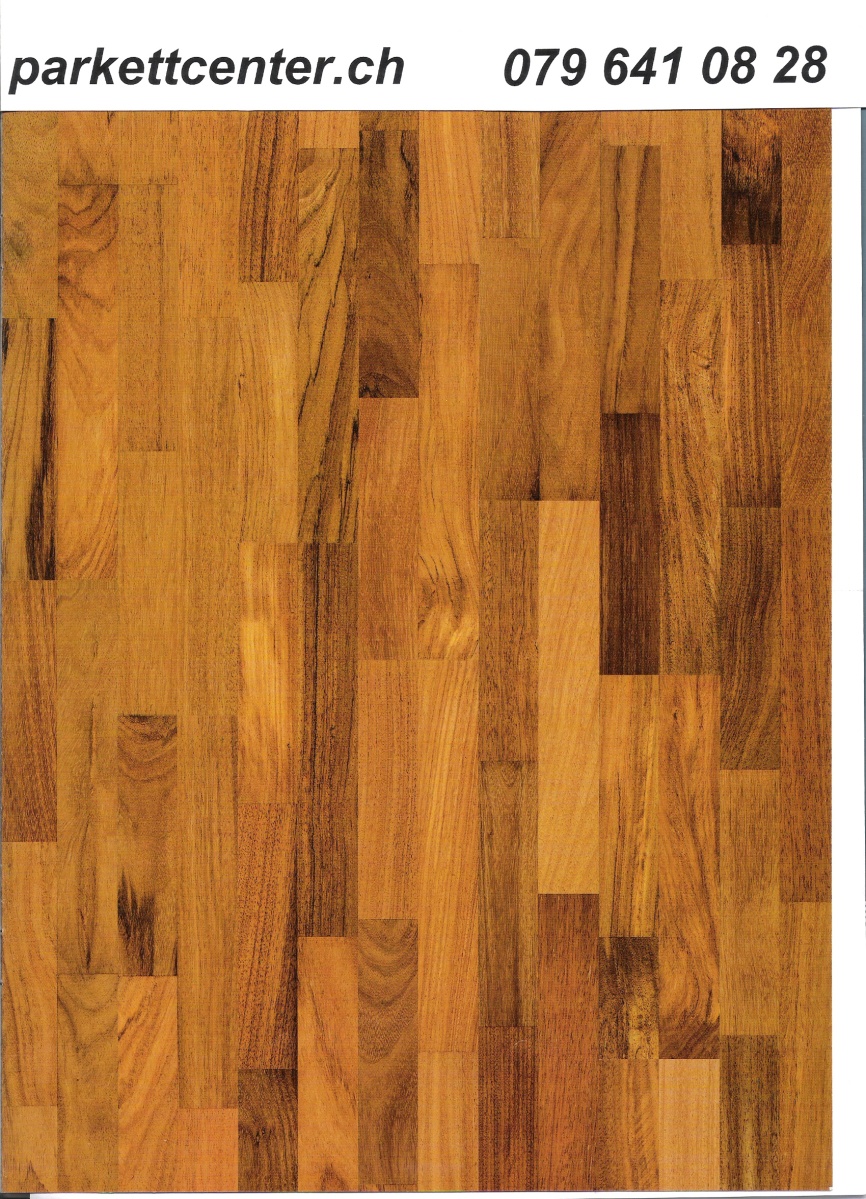 FertigParkett BW Megapark 1250x100x11mm vers. Eiche geräuchert  24        Fr. 69.-FertigParkett BW Megapark 1250x100x11mm vers. Jatoba 14(wenig m2 )       Fr. 92.-FertigParkett BW Megapark 1250x100x11mm geölt. Nussbaum  Nogal 14      Fr. 59.-FertigParkett BW Megapark 1250x100x11mm matt vers.  Ami Nuss34             Fr. 85.-FertigParkett BW Unopark      470x70x11mm  geölt   Jatoba             14           Fr. 79.-FertigParkett BW Trentpark 1450x130x11mm versiegelt Merbau 14                 Fr. 75.-Weitere Parkette auf Anfrage: 079 641 08 28 